MINISTERUL EDUCAŢIEI NAŢIONALE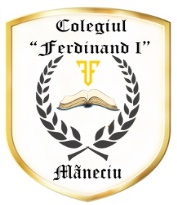 INSPECTORATUL ŞCOLAR JUDEŢEAN PRAHOVACOLEGIUL „FERDINAND I”Comuna MĂNECIU                                                                                       TEL/FAX 0244295020, colegiulferdinandi@gmail.comORAR  „ŞCOALA  ALTFEL”CLASAGPN. Nr.1 Măneciu, Grupa mareCLASAGPN. Nr.1 Măneciu, Grupa mareCLASAGPN. Nr.1 Măneciu, Grupa mareDIRIGINTECursaru Elena DanielaDIRIGINTECursaru Elena DanielaDIRIGINTECursaru Elena Daniela8.30 – 13.30Titlul activităţii, tipulSala / LocaţiaCoordonatorulLUNI„ Totul va fi bine!”-  activitate de protecție și securitate personală  și colectivă;  activitate artistico-plasticăDomiciliile copiilorCursaru Daniela și părinții copiilorMARŢI„ Sănătatea e un dar! ”- activitate de educație sanitară și activitate practicăDomiciliile copiilorCursaru Daniela și părinții copiilorMIERCURI„ Un  copil, un pom, o floare!” - activitate ecologică și activitate gospodareascăDomiciliile copiilorCursaru Daniela și părinții copiilorJOI„Ce pot face două mâini dibace? ”- Activitate practică, activitate de reciclare .Domiciliile copiilorCursaru Daniela și părinții copiilorVINERI„O poveste pentru fiecare ! ”- activitate de citire / vizionare povestea preferată ; activitate artistico-plasticăDomiciliile copiilorCursaru Daniela și părinții copiilor